Liceo Scientifico Statale “Cosimo De Giorgi” 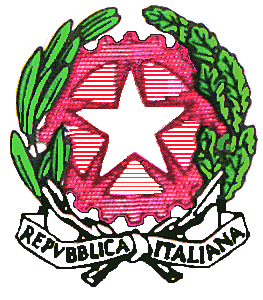 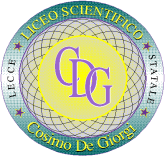 Viale Michele De Pietro, 14 73100 – Lecce	C.F.: 80011850759Tel. 0832/522223      	   Cod. Ist.     LEPS01000P           Sito: https://.liceodegiorgi.edu.it e.mail: leps01000p@istruzione.it    leps01000p@pec.istruzione.itPERCORSI PER LE COMPETENZE TRASVERSALI E PER L’ORIENTAMENTO A.S. ____________PORTFOLIO DELLO STUDENTESTUDENTE ____________________ CLASSE____TUTOR Prof. ______________________Come a Voi tutti noto, la Legge 107/2015 ha introdotto nel curricolo dei Licei i percorsi di Alternanza Scuola Lavoro (ASL), modificati dalla Legge di Bilancio del 31.12.2018 in "Percorsi per le Competenze Trasversali e per l'Orientamento" (PCTO) della durata di almeno n. 90 ore , da svolgere nel secondo biennio e nell'ultimo anno del percorso di studi al fine di acquisire  competenze trasversali ed incrementare le capacità di orientamento degli studenti.Come presente  nel  Decreto  legislativo  n.  62 del  13 aprile  2017,  art.  13 comma e,    lo svolgimento dei PCTO costituisce  requisito  per  l'ammissione all'Esame di Stato, nonché oggetto di discussione in sede di colloquio orale dell'esame di Stato e parte integrante del curriculum dello studente.          Al fine di adottare prassi organizzative e didattiche condivise ed uniformi, il Collegio dei Docenti del Liceo, nella convocazione del 25.01.2019,  ha deliberato il seguente schema organizzativo:Poiché le 90 ore di PCTO costituiscono solo il limite minimo di legge per la validità del PCTO, ciascuno studente potrà arricchire il personale percorso con esperienze aggiuntive coerenti con la finalità dei PCTO. A tal fine ciascuno studente avrà un Portfolio (digitale o cartaceo) in cui registrare tutte le attività che potranno essere oggetto di colloquio orale in sede di Esame di Stato.Per ogni studente di classe terza si dovrà adempiere a:Formazione in materia di SicurezzaIndividuazione della struttura ospitanteSottoscrizione di apposita convenzione tra Liceo ed Ente ospitanteSottoscrizione di un Patto formativoATTIVITA’ SVOLTE AI FINI DEL PERCORSO INDIVIDUALE PER LE COMPETENZE TRASVERSALI E PER L’ORIENTAMENTOAlunno ……………………………….     Classe ………………   a.s. …………………………n.b. il presente documento è da intendersi come uno strumento di lavoro e/o        monitoraggio gestito dall’alunno o dal tutor al fine di tracciare le attività                      man mano che vengono effettuate durante un anno scolasticoIl Dirigente Scolastico(Prof.ssa Giovanni Caretto)Firma autografa omessa ai sensiDell’art. 3 del D. Lgs. n.39/1993Percorsi per le competenze  trasversali e per l’orientamentoPTCOTerzo annoModulo  “Formazione sicurezza”  12h (4h online + 8h in presenza)Modulo “Orientarsi e sperimentare le Competenze”  1^ Fase                30h  extracurriculari Percorsi per le competenze  trasversali e per l’orientamentoPTCOQuarto annoModulo “Il mondo del lavoro” 8h curriculari Modulo “Orientarsi e sperimentare le Competenze”  2^ Fase                30h  extracurriculari Percorsi per le competenze  trasversali e per l’orientamentoPTCOQuinto annoModulo “Report per Esame di Stato”10 ore nella settimana di pausa didattica del quadrimestreDATASTRUTTURA OSPITANTEATTIVITA’ SVOLTAOREVALIDAZIONE (timbro e/o firma struttura ospitante o tutor)DATASTRUTTURA OSPITANTEATTIVITA’ SVOLTAOREVALIDAZIONE (timbro e/o firma struttura ospitante o tutor)DATASTRUTTURA OSPITANTEATTIVITA’ SVOLTAOREVALIDAZIONE (timbro e/o firma struttura ospitante o tutor)